План-конспект урока«Длина окружности. Площадь круга»6 классУчительГриневская Н.А.Цель урока: Ввести понятия окружности, круга и их элементов, изучить формулу длины окружности, применять ее при решении задач, получать значение числа в ходе выполнения практической работы;Задачи:обучающие: научить вычислять длину окружности, применять формулу в вычислениях;развивающие: развитие умения анализировать и делать выводы, развитие логического мышления, умения к обобщению и систематизации; прививать любовь к математике, расширять кругозор, связывать математику с окружающей действительностью;воспитательные: воспитание познавательного интереса к предмету посредством применения информационных технологий обучения.Тип урока: изучение нового материалаНеобходимое оборудование: нитка, несколько круглых предметов, линейка, интерактивная доска.Ожидаемые результаты обучения:- развитие личности учащихся, способного к решению нестандартных учебно-практических задач;- приобретение опыта творческой деятельности и реализация потенциала учащихся через задачи краеведческой направленностиХОД УРОКАМы живём с братишкой дружно,Нам так весело вдвоём,Мы на лист поставим кружку,Обведём карандашом.Получилось то, что нужно -Называется ОКРУЖНОСТЬ.Мой брат по рисованиюСебя считает мастером,Всё, что внутри окружности,Закрасил он фломастером.Вот вам красный круг, кружок,По краю синий ободок.КРУГ - тарелка, колесо,ОКРУЖНОСТЬ - обруч, поясок.ОКРУЖНОСТЬ - очертанье КРУГА.Сегодня мы должны: (цели урока)Вспомнить…Узнать…Закрепить…Повторить основные понятия темы «Окружность».Вывести формулу для вычисления длины окружности.Учиться применять эту формулу при решении задач. (слайд 1)Актуализация знаний. Математическая разминкаДавайте вспомним, что мы уже знаем про окружность.- Какая фигура называется окружностью? Как называется точка О?- Что такое радиус? Как обозначается радиус?- Дайте определение диаметра. Как обозначается?- Как связаны радиус и диаметр окружности?- Как построить окружность?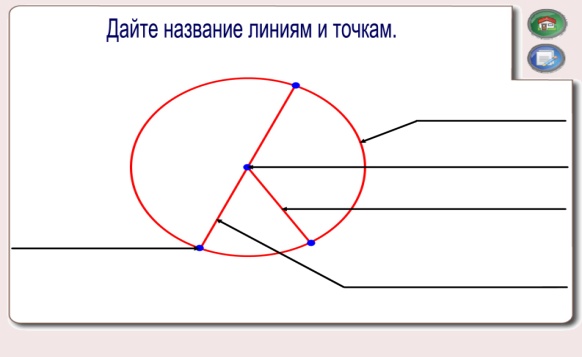 Длину отрезка можно измерить с помощью линейки, длину ломаной  можно найти, измерив её звенья и сложив их длины. С помощью специального прибора для измерения длин кривых линий – курвиметра можно измерить и длину окружности.А как вы думаете: каким образом измерить длину окружности без этого прибора?Практическая работа:Найдите отношение длины окружности к диаметру:Учащиеся производят измерение длины окружности с помощью нитки и длину радиуса, находят их отношение. Они получают результаты близкие к значению числа π.В учебнике находят формулы и сопоставляют левые и правые части.Далее идет историческая справка подготовленная учащимися.А теперь подробнее о загадочном числе π.Первым ввел обозначение отношения длины окружности к диаметру современным символом π английский математик У.Джонсон в 1706 году. В качестве символа он взял первую букву греческого слова «periferia», что в переводе означает «окружность». В силу своей универсальности Пи используется в вычислениях для микро- и для и макро-космоса и входит как и в формулы, описывающие движение комет, астероидов, космических кораблей и других небесных тел в астрономии, так и в формулы для вычислений электронных орбит в квантовой физике и квантовой химии. Доказано, что это число не может быть точно выражено ни целым числом, ни обыкновенной дробью, ни конечной десятичной дробью, т.е. это иррациональное число.14 марта – в мире отмечается один из самых необычных праздников — Международный день числа «Пи» Впервые День был отмечен в 1988 году в научно-популярном музее Эксплораториум в Сан-Франциско.Для закрепления в памяти рационального выражения π – числа Архимеда (π =22/7) - может оказаться полезной шутка из учебника Магницкого:Двадцать две совы скучали На больших сухих суках. Двадцать две совы мечтали О семи больших мышах, О мышах довольно юрких В аккуратных серых шкурках. Слюнки капали с усов У огромных серых сов.Его значение 3, 14159265358…Желающим запомнить поможет мнемоника - придумывание стихотворных, легко запоминающихся фраз, число букв, в каждом слове которых указывает соответствующую цифру.ФизкультминуткаПрактическая работа.Используя формулы заполните таблицу.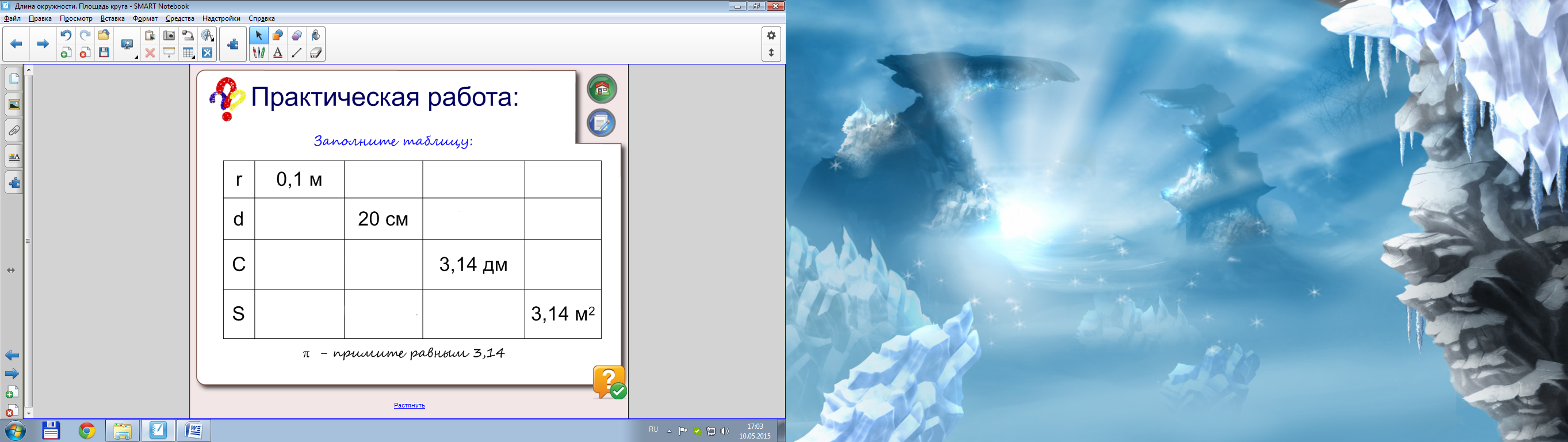 Если учащиеся быстро справились с заданием, то можно решить несколько задач практического характера.Блиц-опрос:Чем отличаются окружность и круг?Чему равно отношение длины окружности к длине ее диаметра?Запишите формулы для нахождения длины окружности по длине ее диаметра и по длине ее радиуса.Запишите формулу площади круга.Чему равно отношение радиуса окружности к ее диаметру?Подведение итогов урока. Выставление оценок. РефлексияДлина окружностиДиаметрОтношение